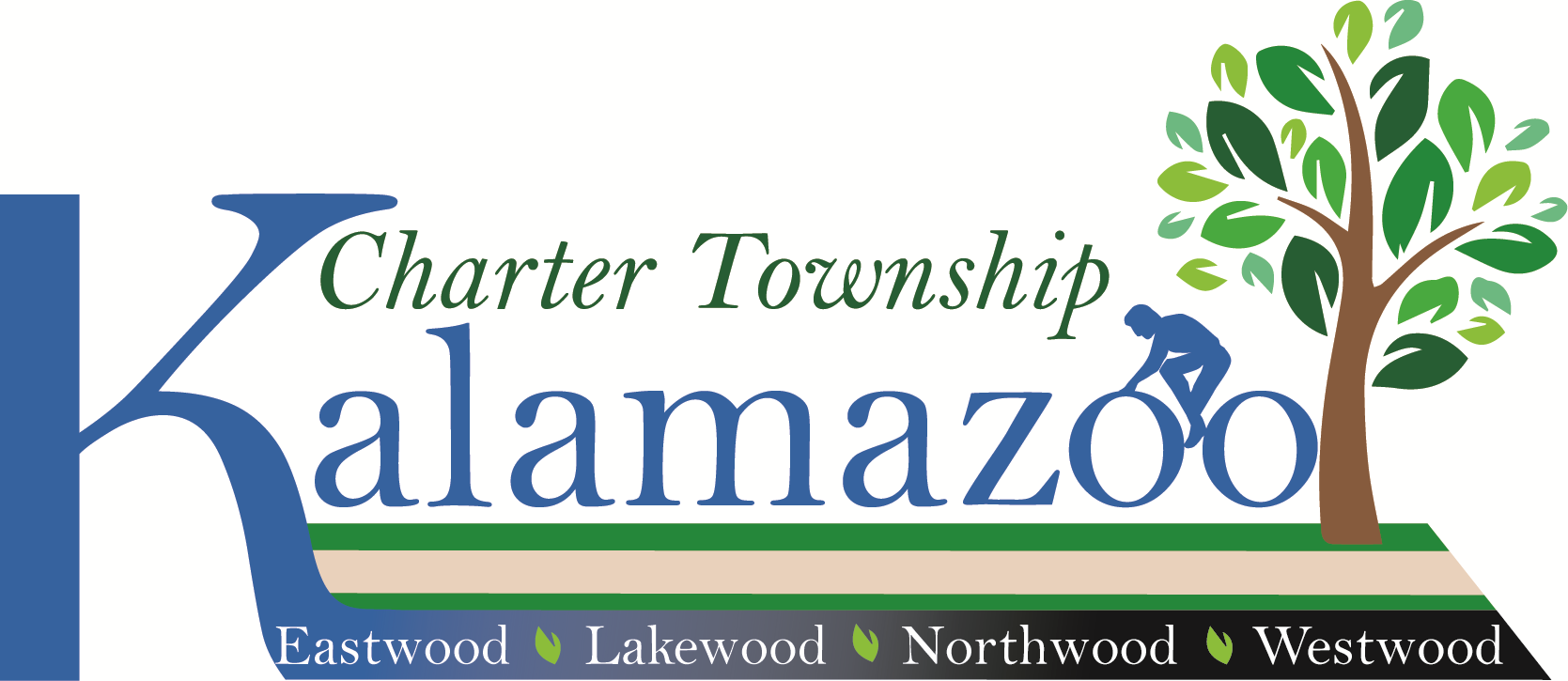 1720 Riverview DriveKalamazoo, Michigan 49004Tele: (269) 381-8080			Fax: (269) 381-3550www.ktwp.orgNoticeCHARTER TOWNSHIP OF KALAMAZOOBOARD OF TRUSTEES SPECIAL MEETINGMarch 3, 20233:30 P.M.Please take notice that the Township Board of the Charter Township of Kalamazoo will conduct a special meeting on Friday, March 3, 2023, commencing at 3:30 p.m. for purposes of receiving attorney-client privileged communications in a closed session pursuant to MCL 15.268(h) regarding public safety issues including but not limited use of public funds; disciplinary options including authorization to undertake discipline; and options regarding the potential restructuring of public safety administration.   Lisa Moaiery, Clerk 						Charter Township of Kalamazoo1720 Riverview DriveKalamazoo, Michigan 49004269-381-8080www.ktwp.com                                                                   Posted March 2, 2023                                                                  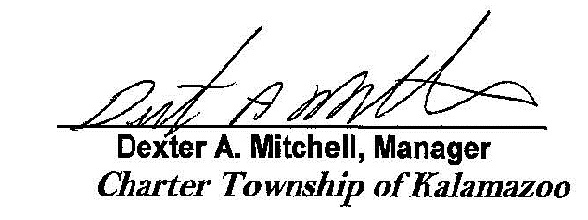 